ПРОЕКТРоссийская ФедерацияРеспублика ХакасияАлтайский районАдминистрация Новороссийского сельсоветаПОСТАНОВЛЕНИЕ_.2019                                                                                                                    №_с. НовороссийскоеОб утверждении схемы расположения земельного участка на кадастровом плане территорииВ соответствии со ст. ст. 11.2, 11.3, 11.10, 39.2 Земельного кодекса Российской Федерации, п. 2 ст. 3 Федерального закона от 25.10.2001 № 137-ФЗ «О введении в действие Земельного кодекса Российской Федерации», решением Совета депутатов Новороссийского сельсовета Алтайского района Республики Хакасия от 27.12.2012 № 47 «Об утверждении Правил землепользования и застройки   Новороссийского сельсовета Алтайского района Республики Хакасия», руководствуясь ст. ст. 24, 27 Устава муниципального образования Новороссийский сельсовет, администрация Новороссийского сельсовета ПОСТАНОВЛЯЕТ:1. Утвердить прилагаемую схему расположения вновь образуемого земельного участка или земельных участков на кадастровом плане территории, в соответствии с которой подлежит образовать земельный участок из категории земель населенных пунктов, с условным номером 19:04:020101:ЗУ1, расположенный по адресу: Российская Федерация, Республика Хакасия, Алтайский район, с. Новороссийское, ул. Мира, уч.13, площадью 2700 кв. м, категория земель – земли населенных пунктов, вид разрешенного использования – культурное развитие (код 3.6). 2. Указанный в п. 1 настоящего постановления земельный участок образуется из земель государственная собственность, на которые не разграничена в границах территориальной зоны ОД – общественно-деловая зона. 3. Администрации Новороссийского сельсовета Алтайского района Республики Хакасия:            обеспечить выполнение кадастровых работ по образованию земельного участка, указанного в п. 1 настоящего постановления, в соответствии с прилагаемой схемой расположения земельного участка или земельных участков на кадастровом плане территории, в целях его дальнейшего предоставления;           подать заявление в филиал ФГБУ «ФКП Росреестра» по Республике Хакасия о государственном кадастровом учете земельного участка, указанного в п. 1 настоящего постановления.          4.    Срок действия настоящего постановления составляет два года. Глава Новороссийского сельсовета                                                       О.В. АбариноваПриложениек постановлению администрации Новороссийского сельсовета от _ 2019 № _СХЕМАРазмещения земельного участка или земельных участков на кадастровом плане территории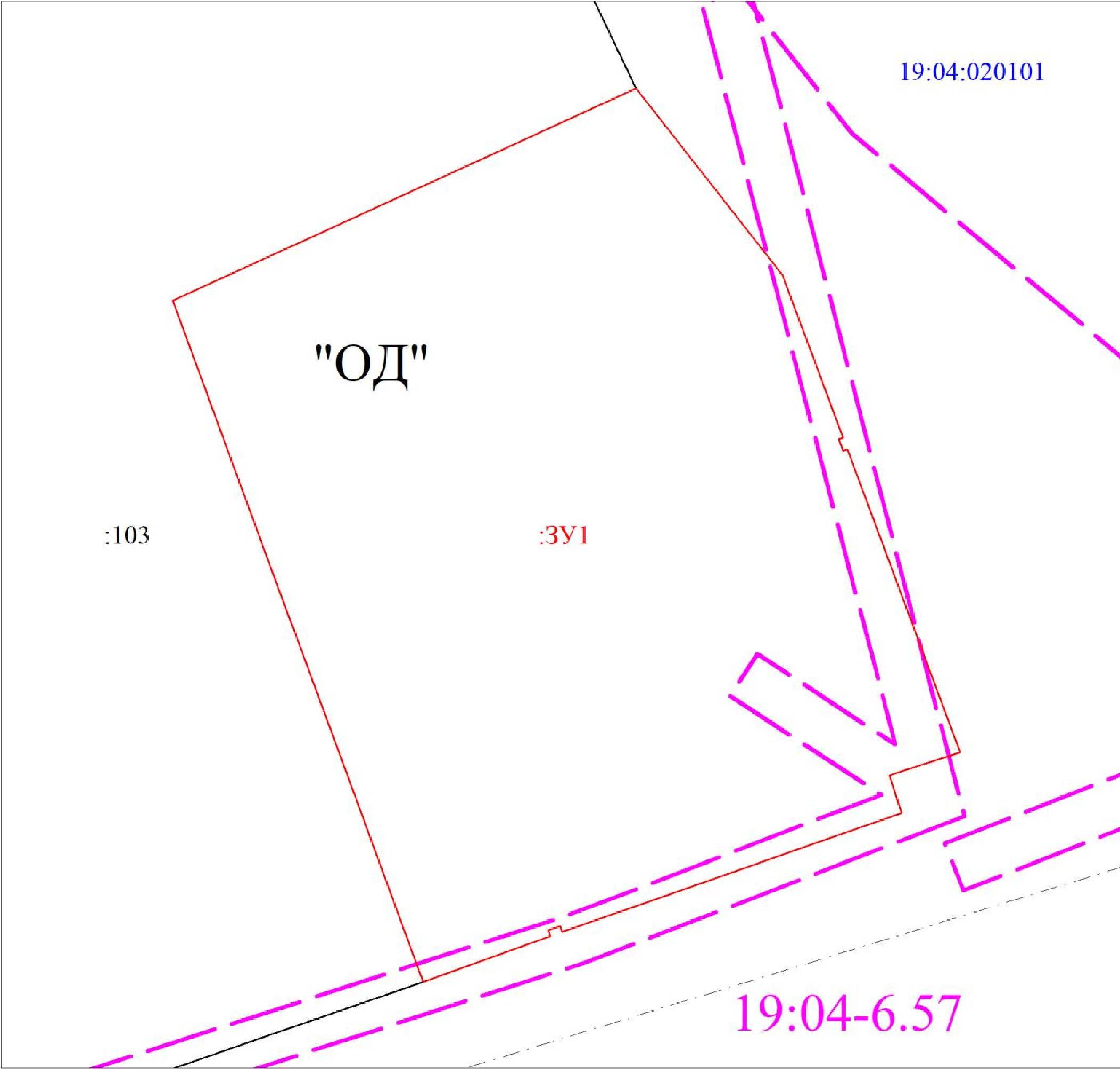 Условный номер земельного участка  - 19:04:020101:ЗУ1 Условный номер земельного участка  - 19:04:020101:ЗУ1 Условный номер земельного участка  - 19:04:020101:ЗУ1 Площадь земельного участка  2700 м² Площадь земельного участка  2700 м² Площадь земельного участка  2700 м² Обозначение характерных точек границ Координаты, м Координаты, м Обозначение характерных точек границ X Y 1 2 3 1 377206.45 213759.78 2 377260.68 213739.89 3 377277.60 213776.72 4 377262.72 213788.40 5 377249.78 213793.22 6 377249.66 213792.87 7 377248.73 213793.20 8 377248.86 213793.56 9 377224.72 213802.56 10 377222.87 213796.90 11 377219.87 213797.90 12 377210.41 213770.83 13 377210.87 213770.67 14 377210.54 213769.74 15 377210.08 213769.90 1 377206.45 213759.78 Система координат: местная 166 Система координат: местная 166 Система координат: местная 166 Квартал: 19:04:020101 Квартал: 19:04:020101 Квартал: 19:04:020101 